CONVOCATORIA: PROGRAMA HERMANO MAYAB 2024 - 2025CONVOCATORIA: PROGRAMA HERMANO MAYAB 2024 - 2025SOLICITUD DE REGISTRORECOMENDACIÓN DE ACADÉMICOCaracterísticas del ProgramaDuración:  1 año	Inicia: Julio 2024	Fin:  Junio 2025Fecha límite entrega de documentos: viernes  10 de mayo de 2024.Este programa ofrece a los estudiantes de la UAM la posibilidad de contactar con estudiantes universitarios de otras partes de México y del mundo que realizan estancias académicas en nuestra universidad. El objetivo principal de este programa es ayudar a los estudiantes de intercambio en la UAM a lograr con éxito su integración académica y social. Para la realización de este objetivo, la Dirección de Internacionalización necesita la colaboración permanente de alumnos interesados en "apadrinar" a estos estudiantes de intercambio.El contacto entre el Hermano Mayab y el estudiante de intercambio inicia previo a su llegada a Mérida y se mantiene durante toda su estancia, siendo más importante las primeras semanas para ayudar en aquellos aspectos de hospedaje, académicos, sociales y culturales que inciden en la buena integración del estudiante de intercambio en nuestra ciudad y universidad.1. Información Personal1. Información Personal1. Información Personal1. Información Personal1. Información Personal1. Información Personal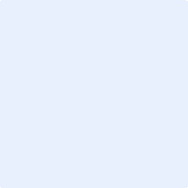 Apellidos      Apellidos      Apellidos      Apellidos      Apellidos      Apellidos      Nombre (s)      Nombre (s)      Nombre (s)      Nombre (s)      Nombre (s)      Nombre (s)      Domicilio Particular en Mérida      Domicilio Particular en Mérida      Domicilio Particular en Mérida      Domicilio Particular en Mérida      Domicilio Particular en Mérida      Domicilio Particular en Mérida      Domicilio Particular en Mérida      Edad      Edad      Número de Celular      Número de Celular      E-mail      E-mail      E-mail      2. Información Académica2. Información Académica2. Información Académica2. Información Académica2. Información Académica2. Información Académica2. Información AcadémicaID      ID      Licenciatura      Licenciatura      Licenciatura      Licenciatura      Licenciatura      Semestre      Semestre      Promedio General      Promedio General      Promedio General      Promedio General      Promedio General      Nivel de Inglés      Nivel de Inglés      Porcentaje de Avance de Créditos       %Porcentaje de Avance de Créditos       %Porcentaje de Avance de Créditos       %Porcentaje de Avance de Créditos       %Porcentaje de Avance de Créditos       %3. Idiomas (indicar porcentaje)3. Idiomas (indicar porcentaje)3. Idiomas (indicar porcentaje)3. Idiomas (indicar porcentaje)3. Idiomas (indicar porcentaje)3. Idiomas (indicar porcentaje)3. Idiomas (indicar porcentaje)Inglés       % Francés       % Francés       % Alemán       % Alemán       % Italiano       % Italiano       % Holandés       % Portugués       % Portugués       % Chino       % Chino       % Otro ¿Cuál?             % Otro ¿Cuál?             %4. Intereses4. Intereses4. Intereses4. Intereses4. Intereses4. Intereses4. Intereses¿Cómo te enteraste del programa?      ¿Cómo te enteraste del programa?      ¿Cómo te enteraste del programa?      ¿Cómo te enteraste del programa?      ¿Cómo te enteraste del programa?      ¿Cómo te enteraste del programa?      ¿Cómo te enteraste del programa?      ¿Formas parte de algún otro programa, asociación o sociedad estudiantil? ¿Cuál?      ¿Formas parte de algún otro programa, asociación o sociedad estudiantil? ¿Cuál?      ¿Formas parte de algún otro programa, asociación o sociedad estudiantil? ¿Cuál?      ¿Formas parte de algún otro programa, asociación o sociedad estudiantil? ¿Cuál?      ¿Formas parte de algún otro programa, asociación o sociedad estudiantil? ¿Cuál?      ¿Formas parte de algún otro programa, asociación o sociedad estudiantil? ¿Cuál?      ¿Formas parte de algún otro programa, asociación o sociedad estudiantil? ¿Cuál?      ¿Por qué deseas participar en el programa Hermano Mayab?      ¿Por qué deseas participar en el programa Hermano Mayab?      ¿Por qué deseas participar en el programa Hermano Mayab?      ¿Por qué deseas participar en el programa Hermano Mayab?      ¿Por qué deseas participar en el programa Hermano Mayab?      ¿Por qué deseas participar en el programa Hermano Mayab?      ¿Por qué deseas participar en el programa Hermano Mayab?      ¿Trabajas o realizas alguna otra actividad fuera de la Universidad?      ¿Trabajas o realizas alguna otra actividad fuera de la Universidad?      ¿Trabajas o realizas alguna otra actividad fuera de la Universidad?      ¿Trabajas o realizas alguna otra actividad fuera de la Universidad?      ¿Trabajas o realizas alguna otra actividad fuera de la Universidad?      ¿Trabajas o realizas alguna otra actividad fuera de la Universidad?      ¿Trabajas o realizas alguna otra actividad fuera de la Universidad?      Declaración y Firma del Estudiante Declaración y Firma del Estudiante Declaración y Firma del Estudiante Declaración y Firma del Estudiante Declaración y Firma del Estudiante Declaración y Firma del Estudiante Declaración y Firma del Estudiante Si soy seleccionado como Hermano Mayab acepto y me comprometo a estar en Mérida e ir al aeropuerto o a la estación de autobuses a recoger a los estudiantes de intercambio asignados durante las dos semanas previas al inicio de clases (fechas estimadas de inicio de clases: 12 de Agosto de 2024 | 13 de Enero de 2025.Autorizo a la Universidad Anáhuac Mayab ceder mi dirección electrónica de contacto que ﬁgura en este formulario y en sus bases de datos de estudiantes internacionales que me sean asignados a través del Programa Hermano Mayab de la UAM con la ﬁnalidad de intercambiar información.Si soy seleccionado como Hermano Mayab acepto y me comprometo a estar en Mérida e ir al aeropuerto o a la estación de autobuses a recoger a los estudiantes de intercambio asignados durante las dos semanas previas al inicio de clases (fechas estimadas de inicio de clases: 12 de Agosto de 2024 | 13 de Enero de 2025.Autorizo a la Universidad Anáhuac Mayab ceder mi dirección electrónica de contacto que ﬁgura en este formulario y en sus bases de datos de estudiantes internacionales que me sean asignados a través del Programa Hermano Mayab de la UAM con la ﬁnalidad de intercambiar información.Si soy seleccionado como Hermano Mayab acepto y me comprometo a estar en Mérida e ir al aeropuerto o a la estación de autobuses a recoger a los estudiantes de intercambio asignados durante las dos semanas previas al inicio de clases (fechas estimadas de inicio de clases: 12 de Agosto de 2024 | 13 de Enero de 2025.Autorizo a la Universidad Anáhuac Mayab ceder mi dirección electrónica de contacto que ﬁgura en este formulario y en sus bases de datos de estudiantes internacionales que me sean asignados a través del Programa Hermano Mayab de la UAM con la ﬁnalidad de intercambiar información.Si soy seleccionado como Hermano Mayab acepto y me comprometo a estar en Mérida e ir al aeropuerto o a la estación de autobuses a recoger a los estudiantes de intercambio asignados durante las dos semanas previas al inicio de clases (fechas estimadas de inicio de clases: 12 de Agosto de 2024 | 13 de Enero de 2025.Autorizo a la Universidad Anáhuac Mayab ceder mi dirección electrónica de contacto que ﬁgura en este formulario y en sus bases de datos de estudiantes internacionales que me sean asignados a través del Programa Hermano Mayab de la UAM con la ﬁnalidad de intercambiar información.Si soy seleccionado como Hermano Mayab acepto y me comprometo a estar en Mérida e ir al aeropuerto o a la estación de autobuses a recoger a los estudiantes de intercambio asignados durante las dos semanas previas al inicio de clases (fechas estimadas de inicio de clases: 12 de Agosto de 2024 | 13 de Enero de 2025.Autorizo a la Universidad Anáhuac Mayab ceder mi dirección electrónica de contacto que ﬁgura en este formulario y en sus bases de datos de estudiantes internacionales que me sean asignados a través del Programa Hermano Mayab de la UAM con la ﬁnalidad de intercambiar información.Si soy seleccionado como Hermano Mayab acepto y me comprometo a estar en Mérida e ir al aeropuerto o a la estación de autobuses a recoger a los estudiantes de intercambio asignados durante las dos semanas previas al inicio de clases (fechas estimadas de inicio de clases: 12 de Agosto de 2024 | 13 de Enero de 2025.Autorizo a la Universidad Anáhuac Mayab ceder mi dirección electrónica de contacto que ﬁgura en este formulario y en sus bases de datos de estudiantes internacionales que me sean asignados a través del Programa Hermano Mayab de la UAM con la ﬁnalidad de intercambiar información.Si soy seleccionado como Hermano Mayab acepto y me comprometo a estar en Mérida e ir al aeropuerto o a la estación de autobuses a recoger a los estudiantes de intercambio asignados durante las dos semanas previas al inicio de clases (fechas estimadas de inicio de clases: 12 de Agosto de 2024 | 13 de Enero de 2025.Autorizo a la Universidad Anáhuac Mayab ceder mi dirección electrónica de contacto que ﬁgura en este formulario y en sus bases de datos de estudiantes internacionales que me sean asignados a través del Programa Hermano Mayab de la UAM con la ﬁnalidad de intercambiar información.____________________________________Nombre y Firma del estudiante____________________________________Nombre y Firma del estudiante____________________________________Nombre y Firma del estudiante____________________________________Fecha / Date____________________________________Fecha / Date____________________________________Fecha / Date____________________________________Fecha / DateAl proporcionar tus Datos Personales por escrito, a través de tu solicitud (formato en papel o formato digital) o correo electrónico, aceptas y autorizas a la Universidad Anáhuac Mayab a utilizar y tratar de forma automatizada tus datos personales e información suministrados, los cuales formarán parte de nuestra base de datos con la ﬁnalidad de usarlos, en forma enunciativa, más no limitativa, para: identiﬁcarte, ubicarte, comunicarte, contactarte, enviarte información y/o bienes, así como para enviarlos y/o transferirlos a terceros, dentro y fuera del territorio nacional, por cualquier medio que permita la ley para cumplir nuestros ﬁnes sociales.Al proporcionar tus Datos Personales por escrito, a través de tu solicitud (formato en papel o formato digital) o correo electrónico, aceptas y autorizas a la Universidad Anáhuac Mayab a utilizar y tratar de forma automatizada tus datos personales e información suministrados, los cuales formarán parte de nuestra base de datos con la ﬁnalidad de usarlos, en forma enunciativa, más no limitativa, para: identiﬁcarte, ubicarte, comunicarte, contactarte, enviarte información y/o bienes, así como para enviarlos y/o transferirlos a terceros, dentro y fuera del territorio nacional, por cualquier medio que permita la ley para cumplir nuestros ﬁnes sociales.Al proporcionar tus Datos Personales por escrito, a través de tu solicitud (formato en papel o formato digital) o correo electrónico, aceptas y autorizas a la Universidad Anáhuac Mayab a utilizar y tratar de forma automatizada tus datos personales e información suministrados, los cuales formarán parte de nuestra base de datos con la ﬁnalidad de usarlos, en forma enunciativa, más no limitativa, para: identiﬁcarte, ubicarte, comunicarte, contactarte, enviarte información y/o bienes, así como para enviarlos y/o transferirlos a terceros, dentro y fuera del territorio nacional, por cualquier medio que permita la ley para cumplir nuestros ﬁnes sociales.Al proporcionar tus Datos Personales por escrito, a través de tu solicitud (formato en papel o formato digital) o correo electrónico, aceptas y autorizas a la Universidad Anáhuac Mayab a utilizar y tratar de forma automatizada tus datos personales e información suministrados, los cuales formarán parte de nuestra base de datos con la ﬁnalidad de usarlos, en forma enunciativa, más no limitativa, para: identiﬁcarte, ubicarte, comunicarte, contactarte, enviarte información y/o bienes, así como para enviarlos y/o transferirlos a terceros, dentro y fuera del territorio nacional, por cualquier medio que permita la ley para cumplir nuestros ﬁnes sociales.Al proporcionar tus Datos Personales por escrito, a través de tu solicitud (formato en papel o formato digital) o correo electrónico, aceptas y autorizas a la Universidad Anáhuac Mayab a utilizar y tratar de forma automatizada tus datos personales e información suministrados, los cuales formarán parte de nuestra base de datos con la ﬁnalidad de usarlos, en forma enunciativa, más no limitativa, para: identiﬁcarte, ubicarte, comunicarte, contactarte, enviarte información y/o bienes, así como para enviarlos y/o transferirlos a terceros, dentro y fuera del territorio nacional, por cualquier medio que permita la ley para cumplir nuestros ﬁnes sociales.Al proporcionar tus Datos Personales por escrito, a través de tu solicitud (formato en papel o formato digital) o correo electrónico, aceptas y autorizas a la Universidad Anáhuac Mayab a utilizar y tratar de forma automatizada tus datos personales e información suministrados, los cuales formarán parte de nuestra base de datos con la ﬁnalidad de usarlos, en forma enunciativa, más no limitativa, para: identiﬁcarte, ubicarte, comunicarte, contactarte, enviarte información y/o bienes, así como para enviarlos y/o transferirlos a terceros, dentro y fuera del territorio nacional, por cualquier medio que permita la ley para cumplir nuestros ﬁnes sociales.Al proporcionar tus Datos Personales por escrito, a través de tu solicitud (formato en papel o formato digital) o correo electrónico, aceptas y autorizas a la Universidad Anáhuac Mayab a utilizar y tratar de forma automatizada tus datos personales e información suministrados, los cuales formarán parte de nuestra base de datos con la ﬁnalidad de usarlos, en forma enunciativa, más no limitativa, para: identiﬁcarte, ubicarte, comunicarte, contactarte, enviarte información y/o bienes, así como para enviarlos y/o transferirlos a terceros, dentro y fuera del territorio nacional, por cualquier medio que permita la ley para cumplir nuestros ﬁnes sociales.Información del EstudianteInformación del EstudianteInformación del EstudianteInformación del EstudianteInformación del EstudianteInformación del EstudianteInformación del EstudianteNombre Completo      Nombre Completo      Nombre Completo      Nombre Completo      Nombre Completo      Nombre Completo      Nombre Completo      ID      ID      Licenciatura      Licenciatura      Licenciatura      Licenciatura      Licenciatura      Recomendación de la Autoridad Académica Por favor comente abajo las cualidades que el estudiante posee y que además le permita ser vinculado como padrino de uno de nuestros estudiantes internacionales (fortalezas y debilidades). Tenga la libertad de adjuntar otra página si es necesario.Recomendación de la Autoridad Académica Por favor comente abajo las cualidades que el estudiante posee y que además le permita ser vinculado como padrino de uno de nuestros estudiantes internacionales (fortalezas y debilidades). Tenga la libertad de adjuntar otra página si es necesario.Recomendación de la Autoridad Académica Por favor comente abajo las cualidades que el estudiante posee y que además le permita ser vinculado como padrino de uno de nuestros estudiantes internacionales (fortalezas y debilidades). Tenga la libertad de adjuntar otra página si es necesario.Recomendación de la Autoridad Académica Por favor comente abajo las cualidades que el estudiante posee y que además le permita ser vinculado como padrino de uno de nuestros estudiantes internacionales (fortalezas y debilidades). Tenga la libertad de adjuntar otra página si es necesario.Recomendación de la Autoridad Académica Por favor comente abajo las cualidades que el estudiante posee y que además le permita ser vinculado como padrino de uno de nuestros estudiantes internacionales (fortalezas y debilidades). Tenga la libertad de adjuntar otra página si es necesario.Recomendación de la Autoridad Académica Por favor comente abajo las cualidades que el estudiante posee y que además le permita ser vinculado como padrino de uno de nuestros estudiantes internacionales (fortalezas y debilidades). Tenga la libertad de adjuntar otra página si es necesario.Recomendación de la Autoridad Académica Por favor comente abajo las cualidades que el estudiante posee y que además le permita ser vinculado como padrino de uno de nuestros estudiantes internacionales (fortalezas y debilidades). Tenga la libertad de adjuntar otra página si es necesario.ExcelenteBuenoAceptableInsuficienteN/AIdiomasIdiomasRespetoRespetoLiderazgoLiderazgoHabilidad para relacionarse con otrosHabilidad para relacionarse con otrosCompromisoCompromisoExpresión oral y escritaExpresión oral y escritaSolución de problemasSolución de problemasActitud de servicioActitud de servicioMotivación AcadémicaMotivación AcadémicaResponsabilidadResponsabilidadEn su conocimiento de las habilidades y destrezas que se necesitan para participar en el programa Hermano Mayab, ¿considera usted que el estudiante es apto para ser parte de este programa?En su conocimiento de las habilidades y destrezas que se necesitan para participar en el programa Hermano Mayab, ¿considera usted que el estudiante es apto para ser parte de este programa?En su conocimiento de las habilidades y destrezas que se necesitan para participar en el programa Hermano Mayab, ¿considera usted que el estudiante es apto para ser parte de este programa?En su conocimiento de las habilidades y destrezas que se necesitan para participar en el programa Hermano Mayab, ¿considera usted que el estudiante es apto para ser parte de este programa?En su conocimiento de las habilidades y destrezas que se necesitan para participar en el programa Hermano Mayab, ¿considera usted que el estudiante es apto para ser parte de este programa?En su conocimiento de las habilidades y destrezas que se necesitan para participar en el programa Hermano Mayab, ¿considera usted que el estudiante es apto para ser parte de este programa?En su conocimiento de las habilidades y destrezas que se necesitan para participar en el programa Hermano Mayab, ¿considera usted que el estudiante es apto para ser parte de este programa?    Sí    No     No     No       Sí, son reservas (explicadas a continuación)      Sí, son reservas (explicadas a continuación)      Sí, son reservas (explicadas a continuación)Datos y Firma del Académico Datos y Firma del Académico Datos y Firma del Académico Datos y Firma del Académico Datos y Firma del Académico Datos y Firma del Académico Datos y Firma del Académico ____________________________________Nombre y Firma____________________________________Nombre y Firma____________________________________Nombre y Firma____________________________________Nombre y FirmaPuesto      Puesto      Puesto      ____________________________________Nombre y Firma____________________________________Nombre y Firma____________________________________Nombre y Firma____________________________________Nombre y FirmaEmail      Email      Email      ____________________________________Nombre y Firma____________________________________Nombre y Firma____________________________________Nombre y Firma____________________________________Nombre y FirmaTel      Tel      Tel      Importante: Para que tu solicitud se considere completa, recuerda entregar:Solicitud completa (este documento), con fotografía y firma.Formato de Recomendación de una autoridad académica (puede ser tu Tutor, Coordinador o Director de tu carrera).Carta compromiso (formato libre) de estar en Mérida 15 días antes del inicio de clases de cada semestre.Enviar los documentos escaneados en un mismo archivo PDF a: tania.lopezr@anahuac.mx antes de la fecha límite.